В соответствии с пунктом 5.1. статьи 36 Федерального закона от 06.10.2003 № 131-ФЗ «Об общих принципах организации местного самоуправления в Российской Федерации», пунктом 6 статьи 27 Закона Санкт-Петербурга от 23.09.2009 № 420-79 «Об организации местного самоуправления в  Санкт-Петербурге», пунктом 2 статьи 37 Устава внутригородского Муниципального образования Санкт-Петербурга муниципальный округ Лиговка-Ямская, заслушав и обсудив отчет Главы внутригородского Муниципального образования Санкт-Петербурга муниципальный округ Лиговка-Ямская Ковалева К.И. о результатах своей деятельности за период с сентября 2017 года по сентябрь 2018 года, Муниципальный Совет внутригородского  Муниципального образования Санкт-Петербурга муниципальный округ Лиговка-Ямская РЕШИЛ:    Отчет  Главы  внутригородского Муниципального образования Санкт-Петербурга муниципальный округ Лиговка-Ямская Ковалева К.И. о своей деятельности за  период с сентября 2017 года по сентябрь 2018 года принять к сведению (Приложение).2.   Опубликовать настоящее решение с приложением (в изложении) в официальном печатном издании  Муниципального Совета Муниципального образования Лиговка-Ямская - газете «Лиговка-Ямская» и на официальном сайте Муниципального образования.             3. Контроль за исполнением настоящего решения возложить на Аппарат Муниципального Совета Муниципального образования Лиговка-Ямская (Корнеева Ю.М.).         Глава Муниципального образования                                                                  К.И. КовалевПриложение к решению                                 Муниципального Совета от 08.11.2018  № 201ОТЧЕТГлавы внутригородского Муниципального образования Санкт-Петербурга муниципальный округ Лиговка-Ямская, Председателя Муниципального Совета Ковалева К. И. о своей деятельности за  период с сентября 2017  года  по сентябрь  
2018 года перед населением и  Муниципальным Советом Муниципального 
образования Лиговка-ЯмскаяВ соответствии со статьей 36 Федерального закона от 06.10.2003 № 131-ФЗ «Об общих принципах организации местного самоуправления в Российской Федерации»,  статьей 27 Закона Санкт-Петербурга от 23.09.2009 № 420-79 «Об организации местного самоуправления в Санкт-Петербурге», статьей 37 Устава внутригородского Муниципального образования Санкт-Петербурга муниципальный округ Лиговка-Ямская представляю отчет о результатах своей деятельности за период с сентября 2017 года по сентябрь 2018 года.  Нормотворческая деятельность	В отчетном периоде состоялось 7 заседаний Муниципального Совета Муниципального образования Лиговка-Ямская, на которых было рассмотрено 54 вопроса. По 42 из них представительным органом были приняты решения представительного органа, по остальным - даны протокольные поручения.	26 проектов муниципальных правовых актов были разработаны и внесены на рассмотрение Муниципального Совета Муниципального образования Лиговка-Ямская непосредственно депутатским корпусом во взаимодействии с Аппаратом Муниципального Совета.	Из принятых в отчетном периоде  наиболее существенными были решения Муниципального Совета:	− от 30.11.2017 № 161 «О бюджете внутригородского Муниципального образования  Санкт-Петербурга муниципальный округ Лиговка-Ямская на 2018 год (рассмотрение проекта бюджета во втором чтении)»;	− от 21.12.2017 № 167 «О плане нормотворческой деятельности и перечне вопросов к рассмотрению на заседаниях Муниципального Совета Муниципального образования Лиговка-Ямская на 2018 год»;	− от 21.12.2017 № 170 «О присвоении звания «Почетный житель внутригородского Муниципального образования Санкт-Петербурга муниципальный округ Лиговка-Ямская»;	− от 21.02.2018 № 174 «О внесении изменений в Положение «О бюджетном процессе во внутригородском Муниципальном образовании Санкт-Петербурга муниципальный округ Лиговка-Ямская», утвержденное решением Муниципального Совета Муниципального образования Лиговка-Ямская от 24.04.2014 № 298 (в ред. решений Муниципального Совета  от 23.04.2015 № 43, от 07.07.2016 №103, от 20.04.2017 № 141);	− от 21.02.2018 № 177 «Об утверждении Плана мероприятий по противодействию коррупции в органах местного самоуправления  внутригородского Муниципального образования Санкт-Петербурга муниципальный округ Лиговка-Ямская и МКУ «Лиговка-Ямская» на 2018-2019 годы»;	− от 19.04.2018 №179 «Отчет об исполнении бюджета внутригородского Муниципального образования Санкт-Петербурга муниципальный округ Лиговка-Ямская за 2017 год»;	− от 19.04.2018 №182 «О порядке учета предложений по проекту решения Муниципального Совета Муниципального образования  Лиговка-Ямская о внесении изменений и дополнений в Устав Муниципального образования Лиговка-Ямская, а также порядка участия граждан в его обсуждении»;	− от 21.06.2018 № 185  «О внесении изменений  и дополнений в Устав внутригородского Муниципального образования Санкт-Петербурга муниципальный округ Лиговка-Ямская»;	− от 13.09.2018 № 195 «Об утверждении Положения о порядке дисциплинарных взысканий к муниципальным служащим органов местного самоуправления внутригородского Муниципального образования Санкт-Петербурга муниципальный округ Лиговка-Ямская за несоблюдение ими ограничений и запретов, требований о предотвращении или об урегулировании конфликта интересов и неисполнение обязанностей, установленных в целях противодействия коррупции»;	− от 13.09.2018 № 197 «Об утверждении Порядка размещения сведений о доходах, расходах, имуществе и обязательствах имущественного характера лиц, замещающих муниципальные должности и лиц, замещающих должности муниципальной службы в Муниципальном Совете внутригородского Муниципального образования Санкт-Петербурга муниципальный округ Лиговка-Ямская, а также их супруг (супругов) и несовершеннолетних детей на официальном сайте внутригородского Муниципального образования Санкт-Петербурга муниципальный округ Лиговка-Ямская и предоставления этих сведений общероссийским средствам массовой информации».	В отчетном периоде в соответствии с требованиями  Федерального закона  от 28.12.2016 № 494-ФЗ «О внесении изменений в отдельные законодательные акты Российской Федерации» в Устав Муниципального образования Лиговка-Ямская дважды вносились изменения, то есть с соблюдением  законодательно рекомендованной полугодовой периодичностью. 	Всем заседаниям Муниципального Совета предшествовало предварительное рассмотрение вопросов на заседаниях профильных депутатских комиссий. Как и прежде, наиболее интенсивная работа в отчетном периоде проделана постоянной комиссией Муниципального Совета Муниципального образования Лиговка-Ямская по бюджету и финансам под председательством Федорова А.В.  По 15 вопросам комиссией были сформулированы предложения  местной Администрации по совершенствованию деятельности и  организации бюджетного процесса, даны рекомендации по принятию соответствующих решений. В ноябре 2017 года был принят бюджет внутригородского Муниципального образования Санкт-Петербурга муниципальный округ Лиговка-Ямская на очередной финансовый год.  Принятию бюджета предшествовали публичные слушания, на которых жителям  в наглядной форме с использованием инфографики, диаграмм, таблиц была представлена информация об источниках формирования  доходной части бюджета, планируемых направлениях расходов и  основополагающих принципах, которые положены в основу бюджетного планирования. Всего в отчетном периоде публичные слушания проводились дважды. На публичные слушания выносились вопросы:− О проекте бюджета внутригородского Муниципального образования Санкт-Петербурга муниципальный округ Лиговка-Ямская на 2018 год;− Об утверждении отчета об исполнении бюджета внутригородского Муниципального образования Санкт-Петербурга муниципальный округ Лиговка-Ямская за 2017 год» (05.04.2018).	Важным решением, принятым Муниципальным Советом в отчетном периоде, стало  решение об утверждении Положения «О порядке учета предложений по проекту решения Муниципального Совета Муниципального образования  Лиговка-Ямская «О внесении изменений и дополнений в Устав внутригородского Муниципального образования Санкт-Петербурга муниципальный округ Лиговка-Ямская» и участия в его обсуждении» взамен ранее действовавшего муниципального правового акта, регулирующего аналогичные правоотношения. Теперь механизм участия граждан в совершенствовании положений Устава Муниципального образования стал более строго регламентированным и одновременно более простым, что дает возможность вовлечь в правотворческую деятельность большее число жителей Муниципального образования. 	Большое внимание в органах местного самоуправления Муниципального образования Лиговка-Ямская уделяется анализу и мониторингу бюджетного процесса, в результате чего  систематически формулируются  и рассматриваются предложения по совершенствованию  бюджетного процесса.  В отчетном периоде были внесены очередные изменения в документ, являющийся основополагающим при разработке и принятии местного бюджета - в Положение «О бюджетном процессе во внутригородском Муниципальном образовании Санкт-Петербурга муниципальный округ Лиговка-Ямская», утвержденное решением Муниципального Совета Муниципального образования Лиговка-Ямская от 24.04.2014 № 298 (в ред. решений Муниципального Совета  от 23.04.2015 № 43, от 07.07.2016 №103, от 20.04.2017 № 141). 	Усилия  органов местного самоуправления Муниципального образования по совершенствованию бюджетного процесса и обеспечению прозрачности и открытости местного бюджета получают высокую оценку как у жителей Муниципального образования, так и в профессиональном сообществе. 	В мае-июле 2018 года прошел городской конкурс проектов по представлению бюджета для граждан. Конкурс проводился при поддержке Северо-Западного института управления РАНХиГС и Комитета финансов Санкт-Петербурга.	Его основной целью стало выявление и распространение лучших практик предоставления бюджета в формате, который обеспечивает его открытость и доступность для граждан, способствует их информированию по управлению общественными финансам	В рамках регионального тура среди муниципальных образований Санкт-Петербурга Муниципальное образование Лиговка-Ямская стало призером сразу в двух номинациях -  «Лучший проект местного бюджета для граждан» и «Современные формы визуализации бюджета для граждан». Таким образом, Муниципальное образование Лиговка-Ямская в очередной раз стало призером конкурса «Бюджет для граждан». Это результат совместной работы местной Администрации и постоянной комиссии Муниципального Совета по бюджету и финансам в составе депутатов Федорова А.В. (председатель), Ильина С.А. и Чекиной В.Д., стремящихся вовлечь в процесс бюджетного планирования максимальное количество жителей. При этом основная задача  -  показать жителям, что они могут  и должны участвовать в управлении финансами.    	В отчетном периоде  в  Санкт-Петербургское государственное бюджетное учреждение «Санкт-Петербургский центр правового обеспечения» решений Муниципального Совета  для включения в регистр муниципальных нормативных правовых актов Санкт-Петербурга (далее - регистр МНПА) было направлено 13 решений Муниципального Совета. Все решения были включены в регистр МНПА. Для сравнения в предшествующий отчетный период в регистр МНПА были включены 93 %  из направленных решений Муниципального Совета, а еще годом ранее - лишь 67 %, что свидетельствует о повышении качества нормотворческой деятельности.	Учет и контроль за исполнением принятых решений Муниципального Совета осуществляется посредством ведения электронного реестра, в котором содержится информация обо всех принятых решениях Муниципального Совета (включая те, которые были сняты с контроля как исполненные или как утратившие силу), о внесенных в них изменениях, а также сведения об ответственных исполнителях  соответствующего  решения Муниципального Совета и лице, на которое возложен контроль за исполнением решения.  Кроме того, с 01.02.2017 Аппаратом Муниципального Совета ведется отдельный реестр протокольных поручений и в контрольные сроки осуществляется запрос об исполнении (ходе исполнения) соответствующего поручения.  Данная мера призвана повысить исполнительскую дисциплину и персональную ответственность должностных лиц за исполнение  протокольных поручений.	В настоящее время на контроле находится свыше 35 решений Муниципального Совета Муниципального образования Лиговка-Ямская V созыва. Половина из них - это различные регламенты, порядки, положения, которыми должностные лица органов местного самоуправления Муниципального образования Лиговка-Ямская руководствуются в своей повседневной деятельности (Регламент  заседаний  Муниципального Совета  внутригородского Муниципального образования Санкт-Петербурга муниципальный округ Лиговка-Ямская V созыва, Положение  «Об Аппарате Муниципального Совета внутригородского  Муниципального образования Санкт-Петербурга муниципальный округ Лиговка-Ямская V  созыва», Положение о местной Администрации Муниципального образования Лиговка-Ямская, Положение «О порядке управления и распоряжения имуществом, находящимся в муниципальной собственности внутригородского Муниципального образования Санкт-Петербурга муниципальный округ Лиговка-Ямская» и т.д.).	Примерно по 20 % приходится на решения, которые не находят постоянного применения, но призваны упорядочить правоотношения, регулирование которых отнесено к компетенции Муниципального Совета Муниципального образования Лиговка-Ямская. Это, например, Положение «О порядке и условиях приватизации муниципального имущества внутригородского Муниципального образования Санкт-Петербурга муниципальный округ Лиговка-Ямская», Порядок реализации правотворческой инициативы граждан во внутригородском Муниципальном образовании Санкт-Петербурга муниципальный округ Лиговка-Ямская и другие.	Около 20 %  приходится на муниципальные правовые акты в сфере противодействия коррупции.	Остальное - это муниципальные правовые акты, регулирующие иные вопросы деятельности органов местного самоуправления Муниципального образования Лиговка-Ямская.  Взаимодействие с органами государственной власти, общественными организациями, иными структурами	Традиционно органом исполнительной власти  Санкт-Петербурга, с которым в отчетном периоде органы местного самоуправления Муниципального образования Лиговка-Ямская осуществляли наиболее активное взаимодействие, была администрация Центрального района Санкт-Петербурга. 	Как высшее должностное лицо вхожу в состав ключевых районных комиссий, групп, советов: территориальную рабочую группу Координационного совета по местному самоуправлению в Санкт-Петербурге при Губернаторе Санкт-Петербурга в Центральном районе  Санкт-Петербурге под руководством Хлуткова А.Д.; Антитеррористическую комиссию при администрации Центрального района;  районную антинаркотическую комиссию; Комиссию по делам ветеранов и ряд других совещательных органов при районной администрации.	В рамках территориальной рабочей группы Координационного Совета по местному самоуправлению в Санкт-Петербурге при Губернаторе Санкт-Петербурга в Центральном районе Санкт-Петербурга созданы профильные секторы, на которых рассматриваются вопросы в сфере благоустройства и развития территорий, организации патриотического воспитания, обеспечения законности и правопорядка.  Благодаря работе секций удается, комплексно решать проблемы в указанных областях. Действенным механизмом, позволяющим отстаивать интересы жителей, в том числе по вопросам расселения ветхого и аварийного жилищного фонда, является участие в заседаниях Коллегии администрации Центрального района.  В отчетном периоде состоялось 11 заседаний, на которых рассматривались такие важные вопросы, как выполнение жилищного плана 2017 года в Центральном районе и перспективах выполнения жилищного плана в 2018 году; об итогах призывной кампании; о состоянии профилактической работы и мерах по обеспечению общественной безопасности и укреплению правопорядка на территории Центрального района, об итогах  исполнения адресной программы по благоустройству в 2017 году и другие.	В отчетном периоде  различные экспертные сообщества приглашали Главу Муниципального образования Лиговка-Ямская  для участия в тематических круглых столах, семинарах, конференциях. Отношения сотрудничества установились с Центром социально-консервативной политики в Санкт-Петербурге.  Глава Муниципального образования  неоднократно принимал участие в мероприятиях, проводимых по инициативе и/или при поддержке указанной организации.	Так, 13 декабря 2017 года  Глава Муниципального образования представлял муниципальное сообщество на круглом столе на тему «Участие экспертного сообщества в формировании стратегий различного уровня в период неопределенности». В данной встрече приняли участие ученые, предприниматели, государственные деятели.  	25 мая 2018 года в актовом зале администрации Центрального района Санкт-Петербурга на заседании организованной Центром социально-консервативной политики экспертной площадки «Общественный диалог как обязательный элемент в региональном развитии» Глава Муниципального образования  выступил с идеей создания Совета Муниципальных образований Центрального района.  Эта инициатива получила поддержку  у экспертного сообщества, а также была одобрена руководством районной администрации.	В результате 5 июня 2018 года главы шести внутригородских муниципальных образований Центрального района Санкт-Петербурга -  МО Дворцовый округ, МО МО № 78, МО МО Литейный округ,  МО Смольнинское, Муниципальное образование  Лиговка-Ямская, МО МО  Владимирский округ -  в здании районной администрации подписали договор о создании совета Муниципальных образований Центрального района.	Совет призван способствовать развитию межмуниципального сотрудничества, обмену положительным опытом  и выработке общей позиции при взаимодействии с городскими властями. На заседаниях этого совещательного коллегиального органа главы внутригородских муниципальных образований Центрального района рассматривают предложения по совершенствованию законодательства Санкт-Петербурга в сфере местного самоуправления, вырабатывают общие позиции по ключевым вопросам, связанным с реализацией полномочий по решению вопросов местного значения, готовят отзывы на региональные законопроекты.	Органы местного самоуправления Муниципального образования Лиговка-Ямская в процессе реализации отдельных государственных полномочий по составлению протоколов об административных правонарушений взаимодействуют с 76 отделом полиции.  Это приносит свои результаты, выражающиеся в сокращении количества точек несанкционированной торговли, пресечении правонарушений в сфере благоустройства. Данный  результат является также следствием принятия решения об увеличении числа должностных лиц, уполномоченных составлять протоколы об административных правонарушениях.  В целях повышения эффективности взаимодействия органов местного самоуправления и прокуратуры Центрального района Санкт-Петербурга, совершенствования механизмов нормотворчества, оптимизации установившихся форм взаимодействия  в качестве высшего должностного лица в отчетном периоде принимал участие  в информационно-методических совещаниях, проводимых прокуратурой Центрального района.  На указанных совещаниях выступал одним из инициаторов обсуждения наиболее острых проблем в сфере нормотворческой деятельности органов местного самоуправления.  	По вопросам обеспечения правопорядка, профилактики правонарушений на территории Муниципального образования Лиговка-Ямская органы местного самоуправления активно взаимодействуют и с другими  правоохранительными структурами. Отделом пропаганды ГИБДД по Центральному району Санкт-Петербурга согласовывается вся печатная продукция, издаваемая и распространяемая органами местного самоуправления Муниципального образования Лиговка-Ямская в целях повышения культуры участников дорожного движения. 	18 марта 2018 года состоялось главное событие в политической жизни страны  -выборы Президента Российской Федерации, проведению которых предшествовала большая работа избирательных комиссий всех уровней. В соответствии с Федеральным законом от 12.06.2002 № 67-ФЗ «Об основных гарантиях избирательных прав и права на участие в референдуме граждан Российской Федерации», Федеральным законом от 10.01.2003 № 19-ФЗ «О выборах Президента Российской Федерации»,  Постановлением Правительства Российской Федерации от 08.11.2017  № 1337 «О мерах по оказанию содействия избирательным комиссиям в реализации их полномочий при подготовке и проведении выборов Президента Российской Федерации», постановлением Правительства Санкт-Петербурга  от 12.12.2017 № 1055 «О мерах по оказанию содействия избирательным комиссиям в реализации их полномочий при подготовке и проведении выборов Президента Российской Федерации» в Муниципальном образовании Лиговка-Ямская была создана рабочая группа для оказания содействия избирательным комиссиям в реализации их полномочий при подготовке и проведении выборов Президента Российской Федерации 18 марта 2018 года. Благодаря совместным усилиям  в день выборов все участки работали в нормальном режиме, нарушений выявлено не было, а наши жители продемонстрировали высокую электоральную активность, за что им особая благодарность. Безусловно, важную роль играет взаимодействие с общественными организациями, и, прежде всего, с Советом ветеранов Муниципального образования, возглавляемого Почетным жителем Муниципального образования Лиговка-Ямская Трусковой Нелли Ивановной.  Благодаря их помощи к дням воинской славы  - 27 января - Дню полного освобождения Ленинграда от фашистской блокады (1944 год) и 9 мая -  Дню Победы советского народа в Великой Отечественной войне 1941 - 1945 годов (1945 год) - в текущем году было организовано поздравление на дому ветеранов Великой Отечественной войны, которые по состоянию здоровья не имели возможности посетить торжественные праздничные мероприятия, приуроченные к указанным датам, которые проводились сотрудниками местной Администрацией и депутатами Муниципального Совета. Муниципальным образованием Лиговка-Ямская также поддерживаются контакты с иными общественными организациями, например, «Союз «Чернобыль», Обществом инвалидов Центрального района Санкт-Петербурга и иными организациями и объединениями.26 апреля - в День участников ликвидации последствий радиационных аварий и катастроф и памяти жертв этих аварий и катастроф, чернобыльцы, живущие на территории Муниципального образования, были приглашены на торжественное мероприятие, посвященное  32-ой годовщине  аварии на Чернобыльской АЭС.Участие в решении вопросов местного значения2018 год - юбилейный для органов местного самоуправления  внутригородских муниципальных образований Санкт-Петербурга.  В связи с 20-летием органов местного самоуправления в Санкт-Петербурге был организован и проведен ряд мероприятий городского, районного и муниципального уровней, в каждом из которых принимал личное участие.     24 апреля в актовом зале администрации Центрального района состоялось праздничное мероприятие, посвященное 20-летию местного самоуправления  в Санкт-Петербурге. Грамоты главы администрации Центрального района Санкт-Петербурга за большой личный вклад в развитие местного самоуправления и в связи с 20-летием органов местного самоуправления в Санкт-Петербурге были вручены депутатам Муниципального Совета Ильину С.А., Ковалеву К.И., Чекиной В.Д.  Благодарностью главы администрации Центрального района Санкт-Петербурга был отмечен депутат Муниципального Совета Федоров А.В.  Кроме того, на данном мероприятии за добросовестный труд на благо жителей Муниципального образования и в связи с юбилейной датой  депутатом Законодательного Собрания  Санкт-Петербурга М.Д. Щербаковой  была объявлена благодарность депутатам  Ильину С.А. и Чекиной В.Д. 19  апреля  2018 года в ресторане «Амроц» состоялся организованный местной Администрацией и депутатами Муниципального Совета праздничный вечер с торжественной церемонией в честь 20-летия органов местного самоуправления Санкт-Петербурга  и Муниципального образования Лиговка-Ямская. Людей, внесших значительный вклад в развитие местного самоуправления Муниципального образования Лиговка-Ямская, наградили юбилейными медалями «20 лет местному самоуправлению Санкт-Петербурга» Совета муниципальных образований Санкт-Петербурга. Медали  получили:− депутаты Муниципального Совета первого созыва, в том числе Л. Ф. Додонова, В. В. Изотов , В. Д. Чекина (единственный депутат пяти созывов);− бывшие и действующие депутаты Муниципального Совета Муниципального образования Лиговка-Ямская: В. К. Макковеев, Е. Н. Рязанцев, Н. А. Абросова, А. В. Волков, 
Н. В. Журавлева, С. А. Ильин, Н. В. Стрелкова, А. В. Федоров; − главы местной Администрации Муниципального образования Лиговка-Ямская: 
А. П. Усачева, О.В. Заика, О.Ю. Буканова; бывшие и действующие сотрудники местной Администрации: Н.В. Бравикова, Е.К. Зозулевич, Р.А. Кузнецова, Н.И. Михайлова, 
В.Н. Чумакова.За активную гражданскую позицию, добросовестный труд на благо жителей Муниципального образования Лиговка-Ямская, а также в связи с 20-летием местного самоуправления в Санкт-Петербурге почетные грамоты Совета муниципальных образований Санкт-Петербурга были вручены: почетному жителю Муниципального образования Лиговка-Ямская, постоянному автору творческой рубрики «На крыльях вдохновения» 
Т.П. Чистовой; заместителю председателя Совета ветеранов Муниципального образования Лиговка-Ямская Л.Г. Грабовской; опекунам Е.В. Писаревой, Р.В. Гук, Н.Н. Жиглинской, Н.А. Макаровой и Т.П. Якушевой; бывшим сотрудникам местной Администрации 
Н.П. Астафьевой, Н. Б. Степанцовой; действующим муниципальным служащим и сотрудникам МКУ «Лиговка-Ямская» А.В. Алексахину, С.Ю. Евдокимовой, С.М. Плескачевской, Т.В. Полянской, Ю.М. Корнеевой.Концертной программе предшествовала официальная часть, в рамках которой были вручены знаки «Почетный житель внутригородского Муниципального образования Санкт-Петербурга муниципальный округ Лиговка-Ямская» педагогам школы № 169 Гринштейн Марии Рахмиэльевне и  Лубской Алле Владимировне. Почетное звание  Гринштейн М.Р. и Лубской А.В.  присвоено на основании решения Муниципального Совета Муниципального образования Лиговка-Ямская от 21.12.2017 № 170.  Таким образом, на сегодняшний день звания «Почетный житель внутригородского Муниципального образования Санкт-Петербурга муниципальный округ Лиговка-Ямская» удостоены 11 жителей Муниципального образования Лиговка-Ямская.Также непосредственно в День местного самоуправления, 21 апреля,  депутаты Муниципального Совета и сотрудники  местной  Администрации  сделали еще один подарок жителям Муниципального образования Лиговка-Ямская: более 500 человек получили билеты в Театр им. В. Ф. Комиссаржевской на лирическую комедию «Утоли моя печали».	Федеральным законом от 06.10.2003 № 131-ФЗ «Об общих принципах организации местного самоуправления в Российской Федерации» правом на создание музеев наделены  органы местного самоуправления  сельских, городских поселений, муниципального района, городского округа, городского округа с внутригородским делением, внутригородского района. Таким правом, к сожалению, не наделены  органы местного самоуправления внутригородских муниципальных образований  городов федерального значения. Однако поскольку эта идея не покидала меня на протяжении нескольких лет, был найден компромиссный вариант: 23 апреля 2018 года  состоялось открытие музейной экспозиции, посвященной истории Муниципального образования  Лиговка-Ямская. Собранная совместными усилиями коллекция находится в помещении клуба «Любители чтения» на Тележной улице, д. 1/6. Хочу выразить благодарность жителям Муниципального образования, внесшим неоценимый вклад в создание экспозиции, а также руководителю «Клуба любителей чтения» С.М. Плескачевской.  Переданные вами вещи и документы представляют огромную ценность: возраст представленных материалов датируется от XVIII века до современности: письма, фотографии, денежные купюры, удостоверения личности 1933 года, значки, ордена, книги, посуда. Это наш совместный благородный труд! 	Первыми посетителями выставки стали жители, участвовавшие в ее создании. Руководителем  «Клуба любителей чтения» С.М. Плескачевской для них была проведена экскурсия. Позднее  экскурсия также была организована для учащихся гимназии № 168. В настоящее время экспозиция открыта для свободного посещения всеми желающими. Экскурсии проводятся ежемесячно по отдельно утверждаемому графику. 	В  канун дня Победы  был организован торжественный прием для наших дорогих ветеранов. С учетом пожеланий жителей  в этом году вечер прошел «Литературном кафе», где для ветеранов был организован торжественный обед, исполнялись песни военных лет.  	В текущем году продолжилась съемка фильмов из цикла «Портреты Победы» и «Дети Победы», героями которых стали замечательные люди  - фронтовик, ветеран-железнодорожник Ю.Г. Лукин  и  нахимовец первого выпуска, капитан дальнего плавания, сын Героя Советского Союза К.П. Державин.  Фильмы из цикла «Портреты Победы» и «Дети Победы» демонстрируются в школах  на уроках мужества, на мероприятиях, приуроченных к Дню Победы, иных мероприятиях патриотической направленности.	Вообще говоря, воспитание подрастающего поколения в духе патриотизма, уважения к истории и национальным традициям РФ, в Муниципальном  образовании Лиговка-Ямская осуществляется на системной основе. Именно поэтому третий год подряд наша  работа в данном направлении получает высокую оценку на городском уровне. 23 ноября 2017 года состоялось подведение итогов Конкурса  на лучшую организацию работ по военно-патриотическому воспитанию граждан, организованного Советом муниципальных образований Санкт-Петербурга. Муниципальное образование Лиговка-Ямская удостоено I места  в  номинации «За лучшую организацию работ по военно-патриотическому воспитанию граждан среди внутригородских муниципальных образований Санкт-Петербурга». Данный результат стал возможным благодаря совместным усилиям местной Администрации и  постоянной комиссии по социальной политике, образованию, культуре и делам ветеранов в составе депутатов Чекиной В.Д., Журавлевой Н.В., Стрелковой Н.В.Указом Президента РФ  2017 год был объявлен Годом экологии в России, поэтому в Муниципальном образовании Лиговка-Ямская в этот период было  уделено особое внимание проведению эколого-просветительских мероприятий с раздачей тематической полиграфической продукции. Работа Муниципального образования  Лиговка-Ямская в данном направлении получила высокую оценку на Конкурсе на лучшую организацию мероприятий по охране окружающей среды в Год экологии в России. В номинации  «Лучшая организация и проведение мероприятий по участию внутригородского муниципального образования Санкт-Петербурга в мероприятиях по охране окружающей среды в Год экологии в России» Муниципальному образованию Лиговка-Ямская было присуждено второе место.Много положительных откликов жителей Муниципального образования  получили ставшие традиционными мероприятия такие, как празднование Нового года (программы для детей и взрослых), двухдневные экскурсионные поездки («7 чудес Карелии», «Старая Русса - Великий  Новгород», «Выходные в Тверской губернии» и другие). Как всегда, наиболее бюджетоемкой программой является программа благоустройства территории Муниципального образования. По итогам проведенных в сентябре 2017 года общественных обсуждений с учетом предложений наших неравнодушных жителей была сформирована ведомственная целевая программа Муниципального образования Лиговка-Ямская на 2018 год «Благоустройство территории муниципального образования» («Формирование комфортной городской среды внутригородского муниципального образования Санкт-Петербурга муниципальный округ Лиговка-Ямская»). В адресную программу благоустройства среди прочих вошел адрес: Миргородская ул., д. 10. По указанному адресу было произведено мощение дворовой территории, установлены новые газонные ограждения (205,4 п. м) и малые архитектурные формы (диваны и урны). Кроме того, не остались без внимания пожелания жителей по увеличению площади озеленения дворовых территорий, высказанные ими 18 марта 2018 года. Двор дома 10 на Миргородской улице украсили саженцы рябины и каштана, восстановлены газоны общей площадью 1186 м2.Вообще говоря, долгосрочная программа работ по озеленению территории зеленых насаждений общего пользования местного значения  и восстановлению газонных ограждений, начатая еще в 2014 году, продолжает реализовываться и в настоящее время. В 2014 выполнены работы по восстановлению  сквера площадью 447 кв.м, в 2015 осуществлено благоустройство трех внутриквартальных скверов общей площадью 824 кв. м, в 2016 - семи общей площадью 4 636 кв.м, в 2017 г. пяти скверов общей площадью 2 676 кв.м. В отчетном периоде работы по озеленению территории зеленых насаждений общего пользования местного значения и установке газонных ограждений в едином стиле были продолжены. Указанные работы проводились по адресам: Невский пр., 107, 129 Лиговский пр., 116-118, лит. А; Роменская ул., 11-13.Большой  комплекс благоустроительных работ  был произведен по адресу: 
ул. Черняховского, д.26-28, 30а. Данный объект был представлен на городском и муниципальном конкурсе по благоустройству территорий внутригородских муниципальных образований. По итогам XI ежегодного конкурса по благоустройству территорий внутригородских муниципальных образований Санкт-Петербурга объекту (ул. Черняховского, 26-28, 30а) присуждено первое место в номинации «Лучший объект озеленения». В отчетном периоде произведена установка  малых архитектурных форм по  24 адресам.В текущем году новые благоустроенные контейнерные площадки появились по адресам: Лиговский пр., 114; Полтавская ул., 14; Тележная ул.,13; ул. Черняховского, 9.	Все наиболее значимые события, происходившие  на территории Муниципального образования Лиговка-Ямская в отчетном периоде, освещались в официальном печатном издании Муниципального Совета Муниципального образования Лиговка-Ямская  - газете «Лиговка-Ямская».  	С сентября 2017 года в газете появилась новая культурно-просветительскую рубрика «Говорим и пишем по-русски». Данная рубрика ориентирована на широкую читательскую аудиторию и призвана способствовать повышению культуры устной и письменной речи.	По итогам XVII Конкурса муниципальных и районных СМИ Санкт-Петербурга, проводимого под эгидой Совета муниципальных образований Санкт-Петербурга, редакция газеты «Лиговка-Ямская» была удостоена  третьего места  в номинации «Лучшая публикация о местном самоуправлении».	Сохранилась хорошая тенденция  к увеличению количества очерков, жанрового разнообразия публикуемых материалов.	 По итогам 2017 года удалось существенно улучшить показатели мониторинга социального и экономического развития внутригородских муниципальных образований Санкт-Петербурга по сравнению с предыдущим годом. Если по итогам 2016 года среди 23 внутригородских муниципальных образований 1 группы, которую образуют все муниципальные образования Адмиралтейского, Василеостровского, Петроградского и Центрального районов, Муниципальное образование Лиговка-Ямская занимало 8-е место,  то по итогам 2017 года  вышло  на 3-е место в группе и 2-е место в Центральном районе Санкт-Петербурга.Задачи на 2019 год	В марте 2018 года наши жители проявили свою активную гражданскую позицию на выборах Президента РФ, показав одну из самых высоких явок на избирательные участки среди внутригородских муниципальных образований Центрального района.  В 2019 году Санкт-Петербург ждет много важных общественно-политических событий, среди которых выборы Губернатора Санкт-Петербурга и выборы депутатов муниципальных советов внутригородских муниципальных образований Санкт-Петербурга. Свою задачу, как и на выборах Президента РФ, органы местного самоуправления Муниципального образования Лиговка-Ямская видят в том, чтобы оказать содействие избирательным комиссиям в реализации их полномочий при подготовке и проведении выборов Губернатора Санкт-Петербурга, а также муниципальных выборов.  Также выражаем надежду на то, что жители Муниципального образования, обладающие активным избирательным правом, не останутся  в стороне от  выборов высшего должностного лица города и муниципальных депутатов. Принимая во внимание политическую грамотность большинства наших жителей, есть уверенность в том, что на муниципальных выборах авантюристы и случайные люди не найдут поддержки избирателей. Приемы, которые будут использоваться такими кандидатами давно известны: критиканство и оказание ситуативной помощи жителям под видом благотворительности. Но имитация бурной деятельности никогда не заменит ежедневную кропотливую работу (в частности, в сфере  благоустройства территории Муниципального образования, патриотического воспитания граждан, профилактики правонарушений), которая получает высокую оценку как профессионального сообщества, так и жителей  Муниципального образования. Проблемы, безусловно, еще существуют и органы местного самоуправления продолжат их решать на системной основе.	Следующий год - последний год работы  депутатов Муниципального Совета 5 созыва, поэтому потребуется завершить реализацию долгосрочных проектов и задач.  Так, например, предстоит закончить начатую в 2014 году поэтапную работу по приведению в порядок территорий зеленых насаждений местного значения,  установку газонов в едином стиле, осуществляемую местной Администрацией во взаимодействии с депутатским корпусом, и, прежде всего, профильной комиссией по благоустройству (А.В. Волков, С.А. Ильин, А.Н. Романов).  Потребуется также провести тщательный анализ муниципальной нормативной правовой базы на предмет ее полноты и актуальности, отсутствия правовых «пробелов». Безусловно, за четырехлетний период работы депутатов Муниципального Совета Муниципального образования Лиговка-Ямская  V  созыва проделана большая работа по совершенствованию и систематизации муниципальных правовых актов. По всем ключевым сферам деятельности органов местного самоуправления Муниципального образования приняты соответствующие регламентирующие муниципальные правовые акты. Разработан и составлен сборник решений Муниципального Совета, носящих нормативный характер, в актуальной (последний) на сегодняшний день редакции. С учетом изложенного, считаю  закономерным тот факт, что именно работа Муниципального Совета Муниципального образования 5 созыва была впервые отмечена благодарностью администрации Центрального района Санкт-Петербурга. 	В 2019 году основным документом, на основе которого будет осуществляться нормотворческая деятельность Муниципального Совета, как и прежде, станет План нормотворческой деятельности на 2019 год.  Разработкой данного документа в ближайшее время займется Аппарат Муниципального Совета.  	Для местной Администрации приоритетной задачей в настоящее время является разработка проекта местного бюджета на следующий финансовый год.  Несмотря на прогнозируемый рост объема доходов бюджета Муниципального образования  Лиговка-Ямская на 2019 год  (почти 10,0  млн. руб.), с учетом стоящих перед органами местного самоуправления в выборный год задач  потребуется сделать скрупулезный расчет по каждому предполагаемому направлению расходования бюджетных средств с целью их оптимального распределения в интересах жителей Муниципального образования.Три года подряд деятельность Муниципального образования Лиговка-Ямская в сфере патриотического воспитания получает высокие оценки на городском уровне. Это стало возможным благодаря тому, что на протяжении многих лет вырабатывалась стройная концепция деятельности в данном направлении. Сегодня мы имеем хорошо зарекомендовавшую себя программу воспитания молодых людей в духе патриотизма, уважительного отношения к историческому прошлому, поэтому главное - не растратить свой потенциал и продолжить поиск новых интересных и эффективных форм работы. 	Официальное печатное издание Муниципального Совета - газета «Лиговка-Ямская» на протяжении семи лет ежегодно становится призером городского Конкурса районных и муниципальных средств массовой информации. Однако это лишь одна из составляющих муниципальной информационной политики, которая в целом требует пересмотра.  Полагаю, что необходимо более активное продвижение муниципальных электронных информационных ресурсов, ведь львиную долю информации современный человек черпает из информационно-телекоммуникационной сети «Интернет».	В завершение отчета хочу поблагодарить всех депутатов Муниципального Совета и районную администрацию за плодотворную напряженную работу в отчетном периоде.	Со словами особой благодарности хочу обратиться к активным неравнодушным жителям Муниципального образования, которые вносят свои предложения по вопросам местного значения, активно участвуют в деятельности органов местного самоуправления  Муниципального образования Лиговка-Ямская.   Так, например, Попова Нина Васильевна неоднократно становилась победителем и призером ежегодного конкурса на лучшее оформление клумбы муниципального образования Лиговка-Ямская, а в этом году ее усилия, направленные на улучшение эстетического облика округа,  получили высокую оценку на ежегодном конкурсе  по благоустройству территорий муниципальных образований Санкт – Петербурга.  В номинации «Лучший объект благоустройства, созданный жителями» ее утопающий в цветах и зелени двор по адресу: Гончарная ул., д. 25, был удостоен третьего места.	Также благодарю за поддержку в конкурсе «Петербургский чиновник», подведение итогов которого состоялось 23 июня в Меншиковском дворце. Экспертное жюри и свыше 130 тысяч петербуржцев, принявших участие в голосовании, выбрали лучших чиновников. В номинации «Лучшая администрация муниципального образования Санкт-Петербурга» победу одержали команды служащих  Муниципального образования Адмиралтейский округ и Муниципального образования Лиговка-Ямская.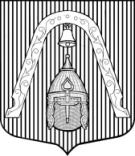 МУНИЦИПАЛЬНЫЙ СОВЕТ ВНУТРИГОРОДСКОГО МУНИЦИПАЛЬНОГО  ОБРАЗОВАНИЯСАНКТ-ПЕТЕРБУРГА МУНИЦИПАЛЬНЫЙ ОКРУГЛИГОВКА-ЯМСКАЯМУНИЦИПАЛЬНЫЙ СОВЕТ ВНУТРИГОРОДСКОГО МУНИЦИПАЛЬНОГО  ОБРАЗОВАНИЯСАНКТ-ПЕТЕРБУРГА МУНИЦИПАЛЬНЫЙ ОКРУГЛИГОВКА-ЯМСКАЯМУНИЦИПАЛЬНЫЙ СОВЕТ ВНУТРИГОРОДСКОГО МУНИЦИПАЛЬНОГО  ОБРАЗОВАНИЯСАНКТ-ПЕТЕРБУРГА МУНИЦИПАЛЬНЫЙ ОКРУГЛИГОВКА-ЯМСКАЯМУНИЦИПАЛЬНЫЙ СОВЕТ ВНУТРИГОРОДСКОГО МУНИЦИПАЛЬНОГО  ОБРАЗОВАНИЯСАНКТ-ПЕТЕРБУРГА МУНИЦИПАЛЬНЫЙ ОКРУГЛИГОВКА-ЯМСКАЯРЕШЕНИЕРЕШЕНИЕРЕШЕНИЕРЕШЕНИЕ08.11.2018                                                         №                 №201Отчет Главы Муниципального образования  Ковалева К.И. о своей деятельности за период с сентября 2017 года по сентябрь 2018 года         Отчет Главы Муниципального образования  Ковалева К.И. о своей деятельности за период с сентября 2017 года по сентябрь 2018 года         